Publicado en Madrid el 19/09/2018 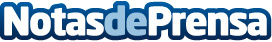 La importancia del sommelier en las catas de téEl Club del Té destaca el papel fundamental de la figura del sommelier de té en las catas para sacarle el mayor provecho a esta experienciaDatos de contacto:Verónica931820034Nota de prensa publicada en: https://www.notasdeprensa.es/la-importancia-del-sommelier-en-las-catas-de-te_1 Categorias: Gastronomía Entretenimiento http://www.notasdeprensa.es